Вариант 4Задание №1.Написать уравнение прямой, проходящей через точку А (5;2) на расстоянии 4 единиц от точки В (-3;1).Решение:Уравнение искомой прямой как проходящей через точку (5, 2), запишется на основании уравнения y – y1 = k(x – x1) в видеy – 2 = k(x – 5).После упрощений оно примет видkx – y + (2 – 5k) = 0.Теперь приведем его к нормальному виду. Нормирующий множитель будет равен:.После приведения уравнения y – 2 = k(x – 5) к нормальному виду оно запишется в виде.Вспомним теперь, что расстояние между точкой и прямой определяется по формуле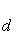 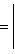 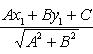 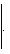 В нашем случае следует определить расстояние от точки (-3, 1) до прямой. У нас x1 = -3; y1 = 1; d = 4; подставляя эти значения в предыдущую формулу, будем иметь; ,Илии для определения k получаем уравнениеоткуда находим, чтоПодставляя эти значения в уравнение y – 5 = k(x – 2), заключаем, что есть две прямые, удовлетворяющие условию задачи:Задание №2.Привести к каноническому виду и построить:а) х2-2у2-4х-4у-2=0;б) х2-2х+у2+у-4=0;в) х2+2х+2у-5=0.Решение:а) Для приведения уравнения кривой второго порядка к каноническому виду применяют метод выделения полного квадрата.х2-2у2-4х-4у-2=0;х2-4х+4-4-2у2-4у-2=0;(х2-4х+4)-4-2(у2+2у+1-1)-2=0;(х-2)2-4-2(у2+2у+1)+2-2=0;(х-2)2-4-2(у+1)2=0;(х-2)2-2(у+1)2=4;Рассматриваемое уравнение – гипербола с центром в точке (2; -1) и полуосями 2 и .б) х2-2х+у2+у-4=0;х2-2х+1-1+у2+у+1/4-1/4-4=0;;;;;.Рассматриваемое уравнение – окружность с центром в точке (1; -1/2) и радиусом .в) х2+2х+2у-5=0;х2+2х+1-1+2у-5=0;(х+1)2+2у-6=0;;Рассматриваемое уравнение – парабола с центром в точке (-1; 3).Задание № 3.Найти расстояние от левого фокуса эллипса  до центра окружности х2+у2-2х+4у=0.Решение:Найдем координаты левого фокуса эллипса – точку А (с; х0).;Х0=0;А (-3; 0).Найдем координаты точки В – центра окружности.х2+у2-2х+4у=0;х2 -2х+1-1+у2+4у+4-4=0;(х2 -2х+1)-1+(у2+4у+4)-4=0;(х-1)2+(у+2)2=5;Центр в точке (1; -2).Найдем расстояние между точками А и В: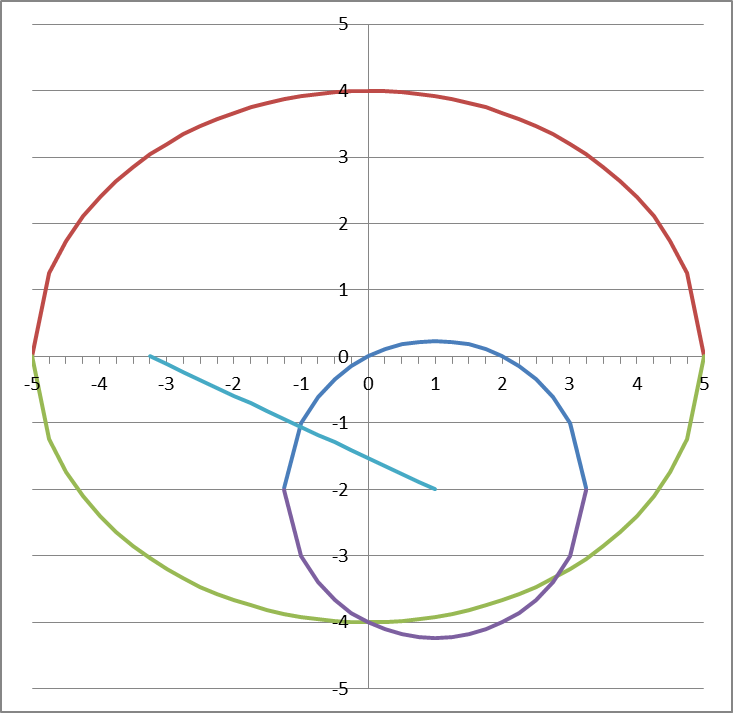 Задание №4.Написать уравнение прямых, проходящих через вершину параболы y2-4y-8x-4=0 и параллельных асимптотам гиперболы х2-9у2=16.Решение:Найдем уравнения асимптот гиперболы .Каноническое уравнение гиперболы: .;.Найдем вершину параболы:y2-4y-8x-4=0;х=( y2-4y-4)/8;Центр параболы в точке А (1;2)Уравнения параллельные асимптотам будут выглядеть следующим образом: ;Подставим в уравнения  координаты точки А и получим:Задание №6.Доказать параллельность прямых:  и  Решение:Приведем оба уравнения к каноническому виду.1)            .2)Составим матрицу и найдем определитель:Пусть х=0, тогда Получим: .Выпишем направляющие векторы:Составим систему:Координаты векторов пропорциональны, следовательно, прямые параллельны.